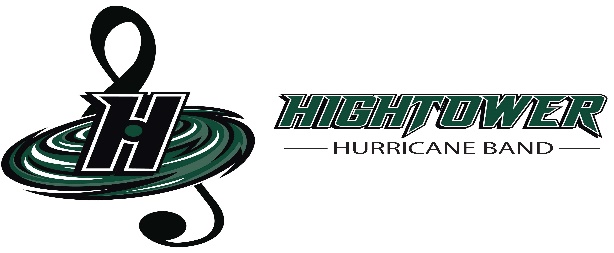 Hightower High School Band Booster Organization General Parent Meeting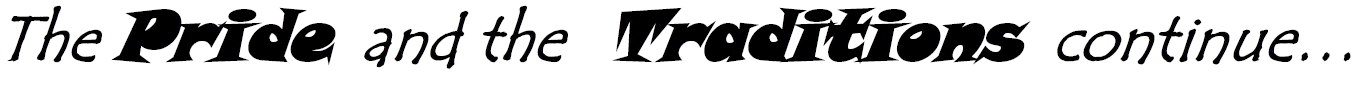 www.canenationband.comApril 25, 2023In PersonEstablish Quorum, Call to Order:  by L. Bailey at 6:10pmSecretary’s Report:  Copies of meeting minutes were emailed to board.Treasurer’s Report:	Beginning Balance as of April 25, 2023: $14,566.73				Income:  $2,880.81Expenses: $9,431.31				Ending Balance as of April 25, 2023: $14,566.73Amegy Band Balance as of April 25, 2023: President’s Report:         - Review of Action Items:         - update Cane Nation Website (last updated April 2023 L. Bailey)                 - Charms/update student accounts (K. Jerome-last updated April 2023)                                                                Fundraisers:                   Kroger               - Still ongoing               - Information is provided on the Cane Nation Website                   http://www.canenationband.com/#/           Vertical RaiseVertical Raise began on April 21st, 2023This fundraiser is for all Band and Color Guard MembersTop three sellers will receive a prize!!Banquet:Looking for parent volunteers to help with decorating on the day of the    Banquet. Arrival time will be 3pm.        2. The Banquet will be on Saturday May 20th from 5-9pm        3. Tickets are now on Sale $30        4. Venue: Restoration Life CenterFire Sale Items:Eye of the Storm Hoodies $10Color Guard Hoodies $10Beanies $5Hats/Visors $52021-2022 Green shirts/black shorts $5               Voting for the 2023-2024 Booster Band Organization!                The positions are: (new elected Executive Board Members)President L. BaileyVice President G. Tribble2nd Vice PresidentTreasurer M. GuidryAssistant TreasurerSecretary N. VillagranHistorian S. GipsonParliamentarian N. RomanColor Guard Liaison Committees you can sign up for the 2023-2024 school year:Fundraiser CommitteeSponsor/Donation CommitteePit Crew/Prop Team CommitteeUniform CommitteeTailgating/Homecoming CommitteeBanquet CommitteeNomination CommitteeBudget CommitteeMeal Committee10.Volunteer Committee     •  Other questions, business, and items to handleOther Officer Reports: Sponsor/Donation:Sienna Plantation Animal Hospital 3 Color Guard Donations HEB The Blackbaud Giving FundRaising Cane                   Committee Reports:    Upcoming Dates:Leadership interest meeting 4/24/2023General Parent Meeting 4/25/2023Mr. Lipman Clinic 4/25/2023Color Guard Spring Show 4/27/2023 6:30pmLake Olympia 30th Anniversary Parade 4/29/2023Leadership Applications due 5/1/2023LOMS Concert 5/3/2023Night of the Drums Percussion Concert 5/4/2023Mr. Lipman Clinic 5/8/2023Executive Board Meeting 5/9/2023Spring Band Concert Dress Rehearsal 5/10/2023Spring Band Concert 5/11/2023Band Registration Due 5/15/2023Leadership Camp 5/15-5/19 2023Band Banquet 5/20/2023General Parent Meeting 5/23/2023Hightower Graduation 5/27/23 8pmPrincipal & Directors Report:Updates on our current directionNeedsOld Business:     •	Deadline for past due Band and Color Guard fees May 1st!New Business:Items for Next MeetingBand Camp for the 2023-2024 school year: Begins on July 17thAdjournment: at 6:55pm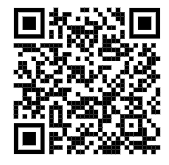 Criminal History Application Link Forward Approval Email to canenationband@gmail.com 